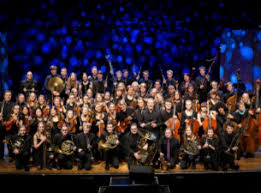 VÄGUS spelar för Kulturskolans elever!TISDAG 28 JANUARI KL.16:50-17:50 I GYMNASIETS AULAKulturskolan bjuder dig som går en av våra kurser på en unik upplevelse, en lektion av annorlunda slag som du inte får missa! Vecka 5 kommer du, i stället för att gå på din vanliga lektion, att få lyssna till en stor symfoniorkester. Den heter VÄGUS, västra götalands ungdomssymfoniker, och består av ungdomar från 14 till 20 år. De är sammanlagt cirka 70 personer som spelar storslagen musik.Eftersom att det är din lektion den veckan så ber vi dig att boka in tiden i kalendern redan nu. Om du är yngre än 10 år så kommer du i vuxens sällskap. Om du inte kan komma till lektionen/konserten så ber vi dig att höra av dig till din lärare.Mvh Anna, Bengt, Fredrik, Inger, Jan, Karin, Lina, Nina och Ulf